Что нужно знать об иммунитете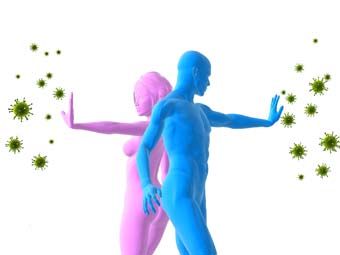 1 марта по инициативе ВОЗ отмечается Всемирный день иммунитетаЦелью Всемирного дня иммунитета является повышение знаний о значении, особенностях функционирования и способах укрепления иммунной системы. Первый день весны для этого события выбран не случайно, ведь именно в начале весны наш иммунитет особенно нуждается в поддержке и внимании.Этот день – хороший повод вспомнить о здоровье и образе жизни, который сможет обеспечить поддержку нашему иммунитету в нелёгкий период межсезонья. Ведь не секрет, что одним из показателей здоровья человека является правильная работа его иммунной системы, которая обеспечивает целостность и постоянство внутренней среды организма.                                               Что такое иммунитет? 
Само слово «иммунитет» происходит от латинского слова «immunitas» и означает – освобождение. Иммунитет – способность иммунной системы сохранять целостность и постоянство внутренней среды организма. Иммунная система отвечает за два важных процесса: замену трансформированных или поврежденных клеток различных органов тела и защиту от проникновения разного рода чужеродных агентов. Таким путем обеспечивается противоинфекционная, противоопухолевая защита и генетическая стабильность организма.Если коротко, то иммунитет – это и защитник нашего организма, и оружие человека в борьбе с болезнями. Иммунная система вначале обезвреживает чужеродные клетки (инфекции, вирусы), а затем их разрушает.Иммунная система, как и все в человеке, сложна и многолика. Сила иммунитета, как и наше самочувствие в целом, примерно на 50% зависит от образа жизни, который мы выбираем. Если вы будете понимать, как эта система функционирует и как на нее влияет то, что происходит с нами ежедневно, вы сможете помочь ей быть еще эффективной.Иммунитет всегда начеку. Ваша иммунная система выискивает и уничтожает бактерии, вирусы и другие патогены, которым нечего делать внутри вашего организма. Например, если вы вдохнете вирус через нос, ваша иммунная система его выявит и либо остановит его, либо начнет готовить вас к выздоровлению. Чтобы побороть инфекцию, понадобится определенное время и иногда помощь в виде лекарств, но иммунитет является фундаментальным элементом в процессе профилактики и восстановления здоровья.Иммунитету нравится, когда вы отдыхаете. Делайте все возможное, чтобы уменьшить стресс в вашей жизни. Если вы постоянно находитесь в состоянии нервного напряжения, ваш иммунитет не работает так хорошо, как тогда, когда вы спокойны и расслаблены. У иммунитета есть спецагенты, которые ему помогают. Иммунная система – одна из самых сложных систем вашего организма.Она состоит из тканей, клеток и органов, таких как:
• миндалины, 
• пищеварительная система;
• костный мозг,
• кожа, 
• лимфоузлы, 
• селезенка, 
• слизистые.
Все они помогают создавать или хранить клетки, которые работают круглосуточно, чтобы поддерживать ваш организм здоровым. 
Иммунитет учится на предыдущем опыте.
Вы рождаетесь с определенным уровнем защиты. Но эту защиту можно улучшить. Ваша иммунная система создает своеобразный «банк» антител, которые возникают вследствие болезни в первый раз, а потом использует их для борьбы с будущими «врагами». 
Вакцины работают по такому же принципу. Они «включают» наш иммунитет за счет ведения в организм небольшого количества вирусов (обычно погибших или ослабленных). Ваше тело вырабатывает антитела, которые защищают организм от таких болезней как корь, коклюш, грипп или менингит. Если в дальнейшем вы вступите в контакт с этим вирусом в вашей повседневной жизни, ваш иммунитет начнет борьбу уже подготовленным, и вы не заболеете. Вы можете помочь своему иммунитету. 
Все, что полезно для всего вашего организма, поможет и вашей иммунной системе:
• полезная еда; 
• активный образ жизни; 
• здоровый уровень веса; 
• отказ от курения; 
• разумное количество алкоголя.Кто в группе риска? Отмечено, что чаще всего резкое снижение иммунитета возникает при стрессах и больших нагрузках. Поэтому в группу риска вносят людей, чьи профессии так или иначе с этим связаны. Это космонавты, летчики, бизнесмены, профессиональные спортсмены, подрывники и так далее.Иммунитет у новорожденных и грудных детей очень несовершенный, поэтому большую роль в защите ребенка в возрасте от 6 до 12 месяцев играет грудное вскармливание и профилактика дисбактериоза.Под угрозой находятся и люди, которые в связи со спецификой работы вынуждены не соблюдать режим сна, приема пищи и физических упражнений. Лица пожилого возраста тоже попадают в группу риска.Среди главных разрушителей иммунитета специалисты называют частые стрессы, неправильное питание, постоянные недосыпания, долгое пребывание на солнце, слишком большие физические нагрузки и, наоборот, сидячий образ жизни. Ну и, конечно, вредные привычки: курение, алкоголь, наркотики.Первые  признаки, свидетельствующие   о снижении иммунитета•          постоянная усталость и быстрая утомляемость;•          трудности с концентрацией внимания;•          бессонница, либо, напротив, сонливость;•          частые головные боли;•          ломота в теле.Если вы заметили несколько подобных признаков, стоит прислушаться к своему организму, потому что дальше возможны уже осложнения: появления различных болезней, от ОРВИ до заболеваний тяжелого характера.Врач-эпидемиолог ГУЗ «Чаплыгинская РБ»                  Слисконос Н.Ю.